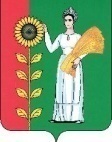 СОВЕТ  ДЕПУТАТОВ  СЕЛЬСКОГО  ПОСЕЛЕНИЯ                                       БОГОРОДИЦКИЙ  СЕЛЬСОВЕТ                                                                                                        Добринского муниципального районаЛипецкой  области 10 сессия V созываР Е Ш Е Н И Е              15.03.2016 г.	ж.д.ст. Плавица 		№ 24 -рсОтчет главы сельского поселения Богородицкий сельсовет « Об итогах работы за 2015год»Заслушав и обсудив отчет главы сельского поселения Богородицкий сельсовет « Об итогах работы за 2015год», руководствуясь ст.35 Федерального закона от 06 октября 2003 года № 131-ФЗ «Об общих принципах организации местного самоуправления в Российской Федерации» и Уставом сельского поселения Богородицкий сельсовет, Совет сельского поселения Богородицкий сельсовет  РЕШИЛ:1. Признать работу главы сельского поселения Богородицкий сельсовет  за 2015 год удовлетворительной.2. Обнародовать в установленном порядке настоящее решение, отчет главы сельского поселения Богородицкий сельсовет на официальном сайте администрации сельского поселения Богородицкий сельсовет.3. Решение вступает в силу со дня его обнародования.Председатель Совета депутатовсельского поселения Богородицкий сельсовет                                               А.И.Овчинников                                                                                                            
Отчет главы сельского поселения Богородицкий сельсовет « Об итогах работы за 2015год»Основной задачей, стоящей перед администрацией сельского поселения в прошедшем году, по-прежнему являлось дальнейшее развитие местного самоуправления, решение вопросов местного значения, создание условий для удовлетворения повседневных потребностей жителей сельского поселения.В 2015 году администрацией сельского поселения была продолжена работа по осуществлению полномочий, закрепленных уставом сельского поселения.
В рамках правового, организационного, информационного обеспечения деятельности администрации сельского поселения была проведена определённая работа.
Проведено по квартально 4 совещания при главе сельского поселения.
Проводилась работа по реализации Федерального закона №210-ФЗ «О предоставлении государственных и муниципальных услуг населению». Разработаны, утверждены   и регламенты оказания услуг населению.Разработан официальный сайт администрации сельского поселения Богородицкий сельсовет, на котором уже размещается информация о деятельности сельского поселения, нормативная правовая база.В отчетном периоде продолжалась работа по совершенствованию муниципальной службы. 1 муниципальный служащий повысил свою квалификацию. Продолжена работа по ведению Реестра муниципальных служащих. 
В отчетном периоде в администрацию сельского поселения поступило 42 письменных и устных обращений. Все они были рассмотрены главой сельского поселения и специалистом администрации сельского поселения. На территории сельского поселения проживает 1658семьи .Население составляет 4068 человек Администрация сельского поселения Богородицкий сельсовет  наладила тесное взаимодействие с руководителями  промышленных и сельскохозяйственных  предприятий, которые оказывают постоянную материальную помощь  сельсовету, учреждениям  соцкультбыта, выделяют технику для проведения трудоемких работ.На территории сельского поселения  расположены  и работают :ОАО» Добринский сахарный завод»,ООО»Добринка», ООО»Гелиос», ряд учреждений  и организаций ,которые  подотчетны в своей  деятельности администрации и обслуживают  местное население, это гимназия имени Героя Советского Союза И.М.Макаренкова ,ГУЗ Добринская ЦРБ подразделение Плавицкая  участковая больница, медпункт с.Богородицкое, аптеки, СДК, детский сад, Физкультурно -оздоровительный комплекс, магазины , сбербанк  почтовое отделение, дом быта, Плавицкий территориальный пункт полиции ОМВД Добринского района , Управляющая компания «Плавица».Богородицкой администрацией была проведена большая работа, направленная на то, чтобы должным образом выполнили возложенные на  нас непростые обязанности жизнедеятельности населения.После всей многогранной работы администрация решила основную главную задачу: обеспечили доходную часть своего бюджета за счет собственных налоговых поступлений. Прежде всего обратили внимание на увеличение налогооблагаемой базы, ни один налогоплательщик не выпал из поля зрения. Уклонистов по имущественному и земельному налогам у нас нет.  Помогли людям получить необходимые документы для регистрации их имущественных прав на имущество и землю.В доходы местного бюджета в 2015 году поступило: 13 миллионов 38 тысяч рублей.  РАСХОДЫ  бюджета 2015годОдно из важнейших направлений в работе местного самоуправления занимает благоустройство населенных пунктов , широкое вовлечение населения в работу  по благоустройству  дворовых  и прилежащих территорий, создание материальных  стимулов  для улучшения  внешнего облика села.Действующая целевая программа «Благоустройство  сельского поселения на 2013-2015 годы »позволяет нам выполнить комплексное  благоустройство  территории сельского поселения , широкое вовлечение населения в работу  по благоустройству дворовых и прилежащих территорий для улучшения внешнего облика села,  улучшение условий  проживания граждан, для  повышение престижности проживания в сельской местности.Финансирование Программы  предусматривается  на принципах софинансирования  за счет средств местного и областного бюджета, а также других источников.Мероприятия программы- создание более оптимальных условий для жизни людей.В 2015году  согласно программе  были отсыпана щебнем  ул. Благодатная  на сумму 120тыс.рублей , заасфальтированы тротуары у домов поселка Плавица  на сумму 2мил.612 тыс. 997 рублей , заасфальтирована  2 участка в с.Богородицкое  на сумму 4,5 мил. рублей, обсыпано  щебнем  участок ул. Богородицкая на сумму 200 тыс. рублей, ямочный ремонт дорог поселения –на сумму 200 тыс. рублей. Установлен новый забор  на кладбище  на сумму 240 тыс.рублей.Установлены детские площадки  в количестве трёх штук на сумму 215 тыс.руб,Закуплено 25 шт контейнеров по ТБО,Закуплено  10 новых светильников для уличного освещения .Заасфальтированы дворовые территории  и   стоянки автомашин  -2мил.100тыс.рублей,ремонт памятника ВОВ  на сумму 350 тыс.рублей.Для массового отдыха жителей на территории  сельского поселения имеется:Детский сквер с качелями, имеется фонтан, сквер на против домов №10,13 в п.Плавица.Для летнего отдыха, произведено обустройство зоны отдыха на берегу реки Плавица. Силами местных предпринимателей на берег реки завезён песок и ссыпан в воду. У берега был произведён осмотр дна водоёма водолазами, проведён анализ воды специалистами Роспотребнадзора. За счёт средств местного бюджета были приобретены и установлены на берегу реки грибки со столиками для отдыхающих, скамейки, беседки, туалет, кабина для переодевания, контейнер для сбора мусора. Для прыжков в воду, входа и выхода из неё построены два мостика из досок. Установлена волейбольная площадка, столы для настольного тенниса.Администрация сельского поселения всё делает для того, чтобы люди отдыхали и купались в нормальных условиях. Но люди у нас разные: некоторые ведут себя порядочно на пляже, но некоторые ломают и воруют оборудование. значительный вклад в благоустройство, внешний облик села.-улучшение санитарного состояния сел администрации, так как будет регулярно проводиться санитарная очистка территории,  -приобретены и высажены туи, светы  в сквере  на сумму 160тыс.рублей.В 2016 году работы по благоустройству  будут продолжены , на эти цели предусмотрено  более 4 мил.рублей.Одним из важнейших приоритетов в деятельности администрации является забота о здоровье населения и продолжительности жизни. Здравоохранению уделяется самое пристальное внимание.  Медицинскую помощь жителям сельского поселения оказывает Богородицкий медпункт и Плавицкая участковая больница, где работают 7 врачей и 22 медицинские сестры. В Плавицкой участковой больнице также имеется пункт медицинской  скорой помощи. В 2015 году  в реализации работы по флюорографическому обследованию поселения охватило 98,3% . Возникают трудности, которые не позволяют провести максимальное обследование населения. В частности на участке имеют постоянную прописку, но не проживают. В 2015 году  на территории сельского поселения родилось 36 человек, а умерло 48 человек. Количество посещений к врачам 12 376;Количество посещений на дому 1191; В дневном стационаре, в поликлинике пролечено больных 121 человек;Количество вызовов скорой помощи 2861;Количество пролеченных больных:- терапевтическое отделение 649;- неврологическое отделение 584;Количество сделанных прививок 1297, флюорографий 1804.Естественно для улучшения работы учреждения необходимо продолжить работу, направленную на улучшение первичной медицинской помощи. Для улучшения   сан просвет работы нужно  постоянно повышать  образование медперсонала, внедрять новые методы диагностики и лечения, повышать ответственность врачей за результаты своей работы, усилить внимание к вопросам врачебной этики.В поселении наблюдается рост спортивной активности населения, хорошо поставлена работа по проведению спортивных мероприятий, увеличению их массовости.Для этих целей в поселке за счет средств бюджета сельского поселения построены: хоккейная площадка с синтетическим покрытием, средства  на неё выделены  из местного бюджета.  На территории поселения имеется: ФОК, в котором находятся: спортивный зал, сауна, тренажерный зал.В фоке работают секции: футбола, баскетбола, каратэ-до, настольный теннис, шейпинг-танцы. Посещают эти секции более 200 учащихся гимназии,И более 100 человек взрослого населения.ФОК играет важную роль в спортивной жизни поселка и района. На его базе проводятся: Областные, районные и местные соревнования. Зимой и летом проходят соревнования между коллективами, организациями, расположенными на территории администрации, по  мини-футболу, волейболу, баскетболу, настольному теннису, шахматам, хоккею.Занятия физкультурой  и спортом  благотворно влияет не только  на укрепление здоровья людей , но и несут большой социальный заряд. Многие жители поселка  так же посещают  сауну, бассейн и играют в бильярд, настольный теннис, шахматы. План работы ФОКа  составляется  по сезону совместно  с учителями школы .Исходя из государственной гарантии прав граждан на получение бесплатного образования, гимназия осуществляет образовательный процесс, соответствующий трем уровням образования, и реализует основные образовательные программы: начального общего образования, основного общего образования и среднего общего образования. В Гимназии работает опытный высокопрофессиональный коллектив- 61 педагог, который обеспечивает качественное преподавание предметов, внедряет новое содержание образования и современные технологии обучения. Гимназия укомплектована кадрами. Из 61 педагога с высшим педагогическим образованием-56 человек (91,8%), со средним специальным – 4 (6,6%). Имеют звания и награды 15 человек, что составляет 24,6 %. Отличник народного просвещения – 4 (6,6%). Старший учитель – 1 (1,6%). Почётный работник – 8 (13,1%). Победитель конкурса лучших учителей на грант Президента России – 1 (1,6%).В 2015 году в рамках подпрограммы «Развитие дошкольного, общего и дополнительного образования детей» государственной программы РФ « Развитие образования» на 2013-2020 г в гимназии в соответствии с Постановлением администрации Добринского муниципального района был проведен капитальный ремонт спортивного зала. На проведение работ израсходовано 2 миллиона 120 тысяч рублей. Денежные средства были выделены из федерального бюджета- 1 491 960 руб, областного бюджета – 413 000, муниципального 214 900 руб. В спортивном зале старые окна заменили пластиковыми, поменяли двери, оштукатурили и покрасили стены, побелили потолок. Также рабочие заменили электропроводку и установили новые светильники. Полностью заменена система отопления, отремонтированы раздевалки, снарядная, душевые комнаты. Для гимназистов созданы все условия для занятия спортом. В 2014-2015 учебном году 10 выпускников 11 класса и 4 выпускника 9 класса получили аттестат с отличием. 33 обучающих награждены похвальным листом «За отличные успехи в учении», 2 выпускника 9-х классов- похвальными грамотами « За особые успехи в изучении отдельных предметов». Во внеурочное время для обучающихся в гимназии организована деятельность 70 групп детских объединений разной направленности, 32 из них физкультурно-оздоровительной. По сравнению с прошлым годом в гимназии увеличился процент занятости обучающихся во внеурочное время  с 86 % до 91 % (591 обучающийся).Одной из важной задач муниципальной библиотеки остается приобщение к книге, чтению, формирование устойчивой потребности в знаниях и,  следовательно в библиотеке.В 2015 году велась работа к знаменательным и памятным датам и событиям:Году Литературы, Году охраны окружающей среды, Году 70-летия Победы, юбилеям писателей. Основными направлениями массовой работы в 2015 году были:-Гражданско-патриотическое просвещение;- Пропаганда семейного чтения и досуга;- Экологическое просвещение;- Краеведческая деятельность;- Воспитание здорового образа жизни.Богородицкая сельская библиотека обслуживает такие возрастные группы как: дошкольники, школьники, подростки, молодёжь, рабочие, пенсионеры, служащие.Библиотека обслуживает 5 населенных пунктов. Книжный фонд подсчитывает 14 тысяч книг. Это русская и зарубежная классика, справочная литература, литература для детей и юношества, периодические издания, мультимедиа. Библиотека активно использовала в своей просветительской, информационной и рекламной деятельности и средств массовой информации. Все мероприятия библиотеки находили свое отражение в публикациях в газете « Добринские вести, на сайте библиотеки». В небольшом населенном пункте библиотека не просто книжное собрание, где время от времени можно что-нибудь взять почитать, это центр воспитания нравственности, где открыта широкая дорога в мир прекрасного, в мир культуры, литературы и искусства. Именно библиотека призвана быть проводником на этом пути к читателю. В связи с празднованием 70 летия Победы в Великой Отечественной  войне, работниками ДК приняли активное участие  в работе по организации  досуга  населения , развитию народного творчества , выставок декоративно-прикладного и изобразительного творчества. Итог: 21 награда –дипломы, грамоты, благодарственные письма.Обслуживая жителей поселения с численностью 4,1 тыс.человек-работники культуры с нетерпением  ожидают  завершение строительства культурно- спортивного комплекса .За прошедший год   было проведено 227 мероприятия: из них 187 дискотека и 40 культурно - массовых мероприятия, на которых присутствовало более 15 000 тыс. человек.   Работали кружки  художественной самодеятельности : женская вокальная  группа «Калинушка», оркестр  русских народных инструментов, художественного слова, эстрадный вокал, детские ансамбли : «Родничок»,                « Топотушки».В различных формированиях участвовало более 200 человек.В ДК проводилась профилактическая работа по правонарушениям среди подростков. Поддерживалась чистота и порядок, как в самом ДК, так и на близ лежащей территории. Силами работников был проведен косметический ремонт в кабинете художественного руководителя, раздевалке, фойе, ремонт крыши.   Заметную роль в малом бизнесе играют индивидуальные предприниматели.Они отдают предпочтение торговой деятельности. Вместе с тем сегодня малый бизнес постоянно приходит в сферу бытового обслуживания.На территории сельского поселения расположены и обслуживают население 23 торговых объекта разных форм собственности, а именно: - 4 станции технологического обслуживания автомобилей;- ремонт компьютерной техники;- 2 кафе, сауна с бассейном;- автомойка для автомобилей;-современный рынок. 	Оборот розничной торговли за 2015 год составил: 865 миллионов рублей, что составляет продажа товаров на 1 жителя поселения  189 тысяч рублей.Домом  быта в 2015 году оказало  10 видов  услуг: парикмахерские, косметологические, ремонт холодильников, ремонт телевизоров, ремонт обуви, ритуальные услуги.Объем бытовых услуг составил в 2015 году 15 миллионов рублей, что на 1 жителя составляет 3658 рублей.Добринское автотранспортное предприятие обеспечивает население транспортными услугами. Автобусное сообщение с автовокзала происходит по многим направлениям: 2 рейса в неделю осуществляется в г. Воронеж, 3 рейса ежедневно в г. Липецк и столько же по местному назначению.   По составленному графику движения автобусов жители поселения в удобное для них время могут уехать по многим направлениям. В настоящее время лишь один населённый пункт остался без транспортных услуг – это с.Богородицкое, расположенное в 6 км. от ст. Плавица. Там проживают в основном люди пожилого возраста, для которых эта услуга необходима.В 2015г. благодаря содействию Путилина Павла Ивановича  (Председателя Областного Совета Депутатов Липецкой области) , администрации Богородицкого сельсовета был подарен пассажирский автобус на 25 мест.В данный момент автобус 2 раза в неделю, и по просьбе жителей села Богородицкое обслуживает этот населённый пункт.В Администрации можно заказать автобус, как говорится и в горе и в радость, конечно на платной основе.Хотелось сказать от себя лично и жителей поселения огромное спасибо Павлу Ивановичу. Он помог нам решить очень много проблемных вопросов.В 2015г. доводился план по строительству и вводу в эксплуатацию жилья. При плане 2800 м2 администрация ввела в эксплуатацию 2920 м2  - это 102,2%  т.е. 0,72м2 на 1 жителя , а средний показатель по району 0,63м2 .На 2016 г. Администрация оформляет земельный участок под строительство жилых домов по новой улице «Речная». Заявления уже поступают, и скоро эти участки будут выдаваться.На 2016г. поставлена задача поднять Уровень вовлечения личных подсобных хозяйств в кооперативное движение до 100%. На территории администрации насчитывается 4 кооператива, из них: 1- кредитный и 3- снабженческо-сбытовые. И в этом же году открываются ещё 2 кооператива.Инвестиционные проекты на 2016г. по администрации таковы:Строительство репродуктивной фермы на 2300 голов   племенных свиней. Объём инвестиций 1млр.200млн. руб.Завершение строительства культурно-спортивного комплекса.  Объём инвестиций 150млн. руб.Строительство магазинов промышленных и продовольственных товаров. Объём инвестиций 5млн. руб.ИП глава КФХ Евтюхин Алексей. Строительство теплиц по выращиванию овощей. Объём инвестиций 3 млн. руб.Строительство склада готовой продукции на 10 тыс. тонн ДСЗ.Объём инвестиций 230 млн. рублей         И заключении  хочу  сказать , что  субъективные  и объективные  причины  не позволили нам в полном объеме  реализовать  все намеченные  планы , но я надеюсь  что начатое будет продолжено в 2016 году.Наименование доходаПлан (тыс.руб)Факт(тыс.руб)% исполнения к годовому плану.Налог на доходы с физических лиц1920,02109,0109,8Единый сельскохозяйственный налог150,0311,2207,5Налог взимаемый с применением упрощенной системы налогообложения246,0240,797,8Налог на имущество с физических лиц850,0620,5(ЮЛ)229,5(ФЛ)822,8442,1(ЮЛ)380,7(ФЛ)96,871,2165,9Аренда  имущества (земля)Аренда  имущества (опер.управ)8,041,321,555,4268,8134,1Аренда  имущества ( казна)357,3376,8105,5Госпошлина 89,2115Прочие доходы (соцнайм)14,2ИТОГО собст.доходов 3946,64454,6112,9Безвозмездные поступления 13038,812901,098,9Субвенции на осуществление полномочий по первичному воинскому учету215,2151,4100Субсидии296,5296,5100Дотации9309,29309,270,4Межбюджетные трансферты2918,02843,997,5ВСЕГО16985,417355,6102,2Наименование расходовУточненный годовой план (тыс. руб)Исполнение за 2015 год (тыс.руб)% исполнения к годовому плану.Общегосударственные вопросы(аппарат управления) в том числе : 3559,53538,299,4глава638,8638,8100специалисты2193,42172,199,0   Переданные     полномочия  району( ревизоры, программисты, распоряжение зем.участками)                              149,9149,9100выборы150,0150,0100Другие общегосударственные вопросы( ремонт памятника, проведение мероприятий) 427,3427,3100Национальная оборона( ВУС)215,2151,470,3Другие вопросы в области  нац.безопасности (пожарка)138,0138,0100Национальная экономика(дороги)3184,93184,9100Жилищное хозяйство ( взносы за капремонт мнногоквартирных жил.домов д.2 кв.56)268,9194,872,4Коммунальное хозяйство                ( задолженность за водозабор, ремонт водопровода)5854,65804,699,2Благоустройство(уличное освещение, изгородь на кладбище, мех.работы по благоустройству, детские площадки)3032,42836,893,5Культура 1212,01212,0100Спорт и физическая культура1559,81559,8100Социальная политика(мат.помощь)100,199,899,7итого19125,418720,497,9